Ferrure pour pivotement, emboîtement par repliement et escamotage latéral des portes en bois jusqu’à 25 kg. Conception de façade affleurante uniforme avec des joints réguliers. Fonction Push-to-open pour des structures sans poignée.Produit phares	Flexibilité	Dimensions de porte variables, également pour armoiresaccessibles à hauteur de plafond – à combiner avecHawa Concepta III pour solutions à 3 portes sans paroi centraleProductivité	Montage facile grâce au degré élevé de prémontage avec réglage intuitifEsthétique	Structure d’armoire sans poignée – la technique demeure invisibleConsignes techniques	Poids de la porte	10–25 kgÉpaisseur de la porte	18–26 mmHauteur de la porte	1900–2700 mmLargeur de porte	440–750 mmRéglage en hauteur	+/- 3 mmMateriau de la porte	BoisAluminium anodisé /Couleur de finition des profilés visiblesAluminium anodisé noirSuggestion d`utilisation	Utilisation légère / Accès privé	OuiUtilisation moyenne / Accès semi-public	OuiTests réalisésGarantieFerrures de meubles – Résistance et longévité des ferrures pour portes coulissantes et volets roulants selon DIN EN 15706 / 2009Ferrures de meubles – Résistance et longévité des charnières et de leurs composants – Charnières avec axe de rotation vertical selon DIN EN 15570 / 2008Hawa garantit le bon fonctionnement des produits livrés par ses soins et la durabilité de tous les composants, à l’exception des pièces d’usure, pour une période de 2 ans à compter du transfert du risque.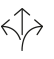 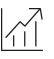 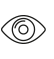 Version du produit	Hawa Folding Concepta III 25 Push composée de rails de roulement et de guidage (aluminium), d’une unité escamotable avec éjection de porte, profils de raccordement de corps (ferrure d’assemblage 110 mm), profil de montant horizontal, charnières à corps, charnière à corps central avec ressort, protection d’escamotage, amortisseur de porte pliante, Push-to-open pour porte pliante.En option :(	) Kit de profil de fond inférieur(	) Profil de renforcement(	) Pièce de centrage magnétique(	) Ferrure de redressementInterfaces	VantailPerçages 35 mm pour charnières à corpsPerçages 35 mm pour charnières à corps centralPerçages pour pièces de ferrureCôté corps et côté extérieurPerçages pour pièces de ferrureStructures de corps– Porte allant du sol au plafondPortes à hauteur de plafondPorte avec socle de meublePorte sans socle de meuble